Приложение 1к реестру мест накопления ТКОСхема расположения контейнерных площадок для сбора твердых коммунальных отходов д. Мокеевское д. 12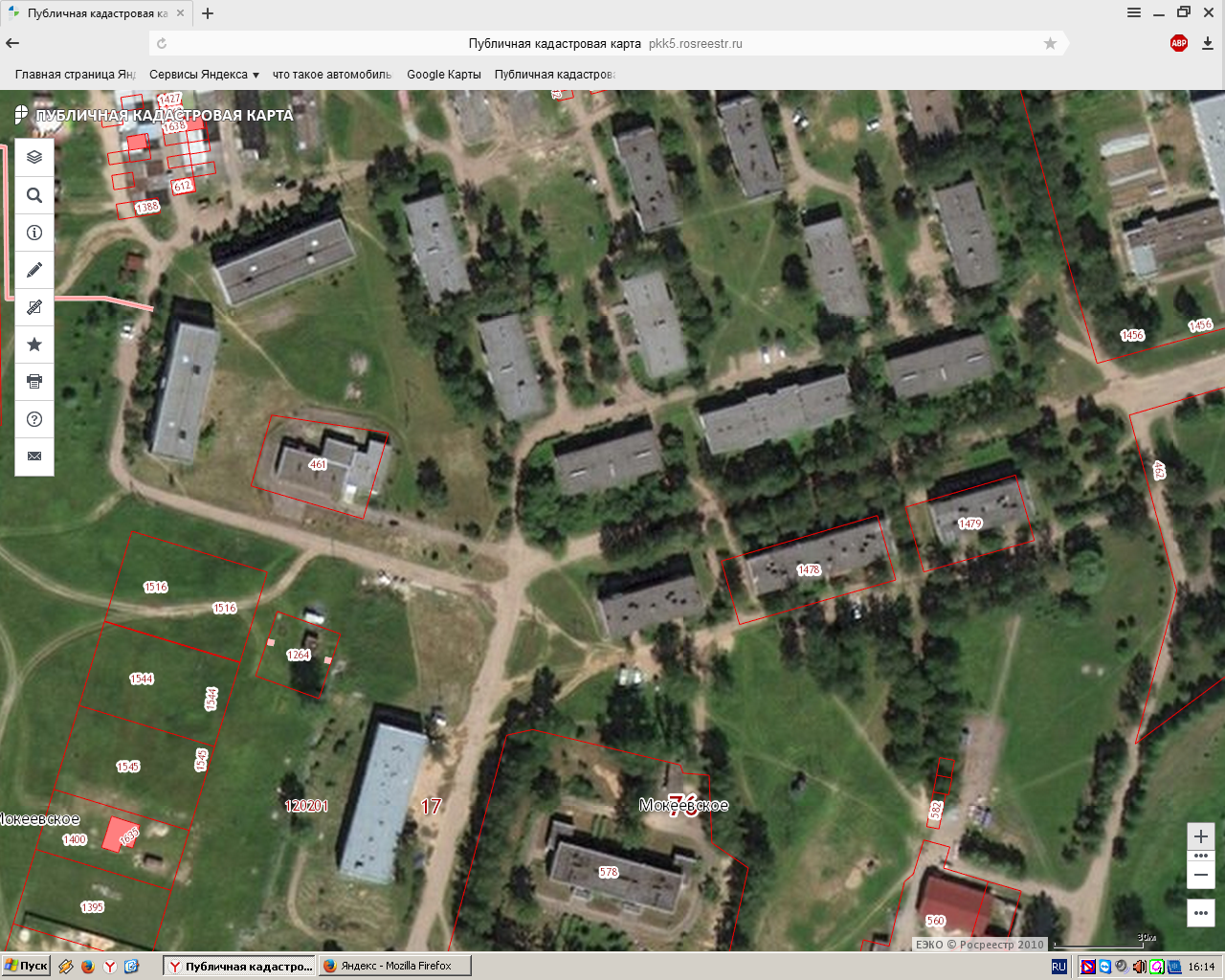        - место расположения контейнерной площадки;                                        -  направление подъезда к контейнерной площадке.